Уважаемые жители Глубочанского сельского поселения!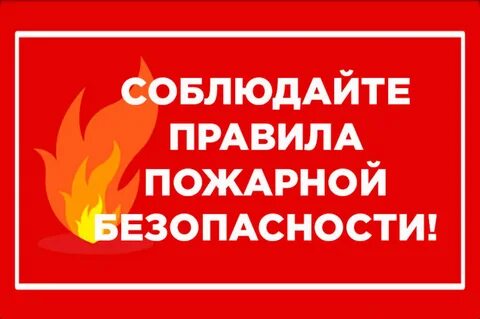 Администрация Глубочанского сельского поселения в целях повышения культуры безопасности жизнедеятельности населения проводит профилактическую работу среди граждан о необходимых мерах пожарной безопасности в части, касающихся обращения с газовым оборудованием, обогревателями, печным отоплением и электроприборами.Деревня, с ее живописными ландшафтами, деревянными постройками и близостью к природе, часто ассоциируется с уютом и спокойствием. Однако, несмотря на всю свою привлекательность, деревенская жизнь не лишена опасностей, особенно когда речь идет о пожарах. Именно поэтому пожарная безопасность в деревне должна быть одним из главных приоритетов.Во-первых, необходимо осознать, что угроза пожара в деревне выше, чем в городе. Большое количество деревянных строений, отсутствие газа и централизованной системы водоснабжения делают деревню особенно подверженной пожарам. Поэтому каждый житель должен быть осведомлен о необходимых мерах предосторожности и знает, как правильно действовать в случае возникновения пожара.Во-вторых, регулярное проведение пожарных тренировок и обучение жителей правилам пожарной безопасности является неотъемлемой частью поддержания безопасности в деревне. В учебно-консультационном пункте Глубочанского сельского поселения организованы семинары и тренировки, где жители могут научиться использованию огнетушителей, эвакуации и применению первичных средств пожаротушения.Важным аспектом пожарной безопасности в деревне является также обеспечение наличия достаточного количества пожарных гидрантов и их регулярная проверка на работоспособность. Жители деревни должны иметь возможность быстро добраться до ближайшего гидранта в случае необходимости.Другой важной мерой безопасности является установка дымоходов и детекторов дыма в каждом доме. Эти устройства могут рано обнаружить начальные признаки пожара и предупредить жителей о опасности. Наконец, сотрудничество между жителями и пожарными службами является неотъемлемой частью обеспечения пожарной безопасности в деревне. Жители должны знать, как связаться с пожарной службой и быть готовыми предоставить все необходимые сведения о местонахождении возгорания и особенностях окружающей среды. Единый номер вызова экстренных оперативных служб 112.В итоге, пожарная безопасность в деревне – это задача, требующая совместных усилий жителей и местных органов власти. Осведомленность, регулярные тренировки, правильная эксплуатация пожаротушащего оборудования и сотрудничество с пожарными – все это поможет уберечь деревню от пожаров и сохранить жизни и имущество ее жителей.С памятками, буклетами можете ознакомиться в рубрике сайта «Защита населения». Там же размещены видеоролики по пожарной безопасности.Помните!Соблюдение мер пожарной безопасности – это залог вашего благополучия, сохранности вашей жизни и жизни ваших близких!Пожар легче предупредить, чем потушить!С уважением,Главный специалистГ.Б. Атакулова